 The Subject.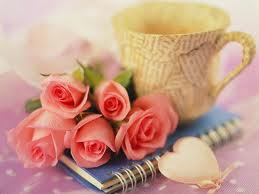 St Valentine’s Day  Around the World                                           The Objectives. Practical: - to master students’ speaking  skills;- to foster listening skills;- to provide opportunities for developing learners' communicative skills. Developing: - to develop students’ imagination, visual memory;Upbringing: - to involve students in studying the culture , history and traditions of                            celebrating  St. Valentine’s Day in the world.Equipment and visual aids.                      -   a video-projector ;  -   a tape-recorder.Lesson Plan	I. Introduction (3min)    1. Greeting  and aim presentation (1 min)                                                                                               2. Warm (2 min)II. The main part of the lesson (36min)    1. Interesting facts from holiday’s history (3 min)    2. St Valentine’s Day symbols (4min)    3. A letter from a friend (4min)     4. Relaxation period . Funny poems PowerPoint ( 3min)    5. Thanksgiving Day around the world PowerPoint (10min)    6. Song "Love is all around you" (5min)    7. Funny quiz  (5min)    8. St Valentine's Day dance (2min)   III. The end of the lesson (1min)     1. Summing up (1 min)                                                   ProcedureI. Introduction    1. Greeting and aim presentationTeacher. Good afternoon ,dear children and guests! Welcome to our English club “ELF”     meeting which is devoted to the celebration of St Valentine’s Day around the world. We’d like you to leave everything that troubles you behind that doors and experience the atmosphere of  love, tenderness, friendship and loyalty. I  wish all of you good luck and success at the meeting. But your success  greatly depends on your ability to be in a good mood, be happy and to say something pleasant toother people. So, let’s give compliments to your friends.  ( Students make up the dialogues). 2. Warm upDialogue 1P1: You look great today!P2: Thanks a lot. And you look  perfect, too. P1: Thank you. Dialogue 2 P3: You are so charming today!P4: My sincere thanks. You too. Dialogue 3P5: You look cute today!P6: It was so kind of you. And you look excellent!P5: Very much obliged.Dialogue 4P7: I like your new red dress. You look awesome! P8: Really? Thank you.   P7: Do you have any special reasons for wearing it?P8: Yes,I do.  St Valentine’s Day is coming  and there is so much love in the air. T: You are right. Love is in the air. Could you tell me what love is for you?(Students write their  answers on paper hearts and stick them on the board).II. The main part of the meeting1. Interesting facts from holiday’s historyT: Yes, love is very important in each person’s life. That’s why people dedicated a special day to honour  this feeling. But, frankly speaking, I don’t know theroots of it. It would be interesting to learn how this festival came into  being.Hey, do you remember any legends about this holiday? Pupil 1. Certainly we do. One of the legends told that Valentine was a Christian who                 lived in the third century. The Roman Emperor at that time Claudius the                 Second decided that soldiers must not marry, because married soldiers               weren’t  good ones. Valentine worked for the Church, and one day he helped                a soldier to get married. The Emperor said that Valentine had to die because               he did wrong. In prison Valentine started to love the daughter of a man who               worked in prison. The day he died, he sent a note, he wrote ”Your               Valentine”. Pupil 2. Another legend told that this same Valentine, well loved by all, wrote notes              from his jail cell to children and friends who missed him. 	Pupil 3.  There is a beautiful custom in . On February, 14th, every St.               Valentine’s Day thousands of people travel to a small village on ’s               border with  to married. The village is called  Green. Its               romantic reputation began in 1754. In that time in  marriage for               people under the age of 21 without parents permission was banned. However               in , this permission was not required.  was the first                  stop across the border. Many young couples came to  to get                 married there. 	              Nowadays in this place, at least one couple gets married every day of the               year. Weddings for St. Valentine’s Day have to be booked for 3 months in                     advance. T. Thank you for the legends. They were worth listening to.2. St Valentine’s Day symbolsT: And now I’d like to know how familiar you are with St Valentine’s Day symbols. For that reason look at the board and try to guess the symbol. a) PowerPoint Gameb) Multiple Choice Game3. A letter from a friendT. You know, you were very good at guessing the symbols. So, I believe that you’ll be able to help a Scottish boy whose letter I received yesterday. Nika, read the letter and let us know what the problem is. T: Well, do you know any St Valentine’s Day poems that might be helpful to Freddy?(Students present their poems).4. Relaxation period . Funny poems PowerPointT. Good job. You know so many poems. I hope that Freddy will use some of them. Listen, do you know that animals, plants and other objects  also celebrate St Valentine’s Day. Look.(PowerPoint “Riddles”).5. St Valentine’s Day around the worldT: That was really funny, wasn’t it? Well, it won’t be a secret if I say that St Valentine’s Day is celebrated all over the world and  each  country has its own traditions of celebrating it. For example, in France…P: Sorry for interrupting you, … But we have already prepared some interesting facts about foreign countries. Can we present them?T: Of course, you can. P: Thank you. So, each of us pretends that he or she is from a certain country and wants to tell about traditions of celebrating St Valentine’s Day in it. P1:ChinaThe Chinese celebrate Valentine’s Day on February14th, but they also celebrate a special Valentine’sDay on July 7th. This celebration comes from a Chinese fairy tale from along time ago. It is the only night in the year when two stars meet in the skies above. One star represents a shepherd boy and the other is his love, a weaver.P2: JapanIn Japan there are two Valentine’s Days as well. The first is on February 14th and the other is on March 14th. OnFebruary 14th women give chocolates to men. The men don’t have to give anything. On March 14th, which is called ‘WhiteDay’, the men must buy chocolates (or other sweets) for their girlfriends or wives.P3: DenmarkIn Denmark, Valentine’s Day is a day for young people. They express their love to each other with cards. Men sometimes send a special card called a “joking card” and they don’t sign their name. They only use dots to show how many letters in their name are. The woman has to guess who the card is from. Instead of roses men send snowdrops to their sweethearts. P4:ItalyIn Italy, Valentine’s Day is only celebrated by lovers. Couples go out to dinner at a romantic restaurant and afterwards give gifts of perfume, chocolates, flowers, cards or jewelry. A popular chocolate for this day is called Baci. It is a chocolate covered hazelnut. It comes with a romantic quote written in four languages. P5: FranceIn France, lovers send St Valentine’s Day cards to each other. They also visit a monument to St Valentine! It’s a wall where sweethearts write their confessions in all languages; it attracts thousands of tourists.P6: GermanyIn Germany, St Valentine is considered to be a patron saint of mentally disabled people. On this day people decorate asylums with red ribbons and a special Mess is served in churches all around Germany.   P7: WalesIn Wales, they cut “love spoons” of wood and give them to those they love. Those “love spoons” are decorated with hearts and keyholes. The keyholes mean : “You’ve got the keys to my heart”.P8: EnglandIn England on the eve of St.Valentine’s Day, women used to pin four bay leaves to the corner of their pillow and then eat boiled eggs with salt. They believed they would dream of their future husbands.	6. SongT: Well, thank you for such interesting facts. As I have understood, people aroud the world celebrate this holiday in different ways and present their lovers various things. But there is one more symbol of  St Valentine’s Day that you haven’t mentioned yet. That is a St Valentine’s Day song. (Students listen to the song and complete the task).7. Funny quizT: Well done.P: May I ask our guests to advise us something about love and friendship? (Guests answer funny questions)8. St Valentine’s Day Dance III. The end of the meeting1. Summing-up Resources1. Бліщ Н.Г. Сценарій позакласного заходу “ St. Valentine’s Day” // Англійська мова      та література. – 2009. –  №3(265). 2. Джусоєва В. The Best Valentine // Англійська мова та література. – 2007. –№3(157).3.  Лисюк Т.Д. St. Valentine’s Day // Англійська мова та література. – 2009. –№3(265).4. Оліфер В.І. St. Valentine’s Day // Англійська мова та література. – 2007. –№3(157).5. http://www.stvalentinesday.org/valentines-day-poem.html6. https://www.youtube.com/watch?v=CaRgHQjC1WE7. https://www.youtube.com/watch?v=t1BXTqRTGCw8. http://bogglesworldesl.com/valentines_day_worksheets.htm